Отчето проделанной работе парламента средней школы №32 Свердловского района, города Бишкек за 2020 – 2021 учебный год.	С сентября месяца в нашей школе был переизбран состав школьного        самоуправления с целью - дать учащимся возможность реализовать свои возможности; подготовить учащихся к жизни в демократическом обществе; подготовить будущих лидеров нашего общества. Перед школьным самоуправлениям были поставлены следующие задачи:Вовлекать учащихся в общественную жизни школу;Дать возможность подрастающими поколению самостоятельно организовывать культурный досуг для учащихся;Дать возможность учащимся быть в курсе планов работы школы;Проявить  учащимся чувство  уважения, сплоченности и дружбы между собой.Планировать и организовывать вечера, праздники.Осуществлять взаимодействие с органами здравоохранения, физической культуры и спорта.Обеспечить информационное сопровождение социальной работы в школе путём создания плакатов, презентаций, электронных ресурсов (школьный сайт).Совместно с классными руководителями способствовать реализации интересов и потребностей учащихся в различных видах общественной и культурно - досуговой деятельности.Обеспечить участие учащихся в различных конкурсах, фестивалях, проектах и акциях, школьного, городского уровня.Вся воспитательная работа строилась на основе сотрудничества детей, их родителей, классных руководителей и администрации школы. Все мероприятия являлись звеньями в цепи процесса создания личностно-ориентированной образовательной и воспитательной среды. Эта работа была направлена на достижение воспитательных целей, на выполнение заявленных задач и на повышение эффективности учебно-воспитательного процесса в целом.Работа была направлена на выявление и развитие способностей у учащихся, формирование духовно-нравственной, физически здоровой, творчески мыслящей личности, обладающей прочными базовыми знаниями.Вся внеурочная деятельность учащихся и педагогов школы организованна таким образом, что коллективные творческие дела объединены в воспитательные модули. В центре такого модуля яркое общее ключевое дело. Это позволяет в школе создать периоды творческой активности, задать четкий ритм жизни школьного коллектива.                  21 сентября состоялось первое парламентского заседание нового состава, на         котором был принят и утвержден план работы ДБП на 2020-2021 учебный год, а также план и график заседаний парламента. 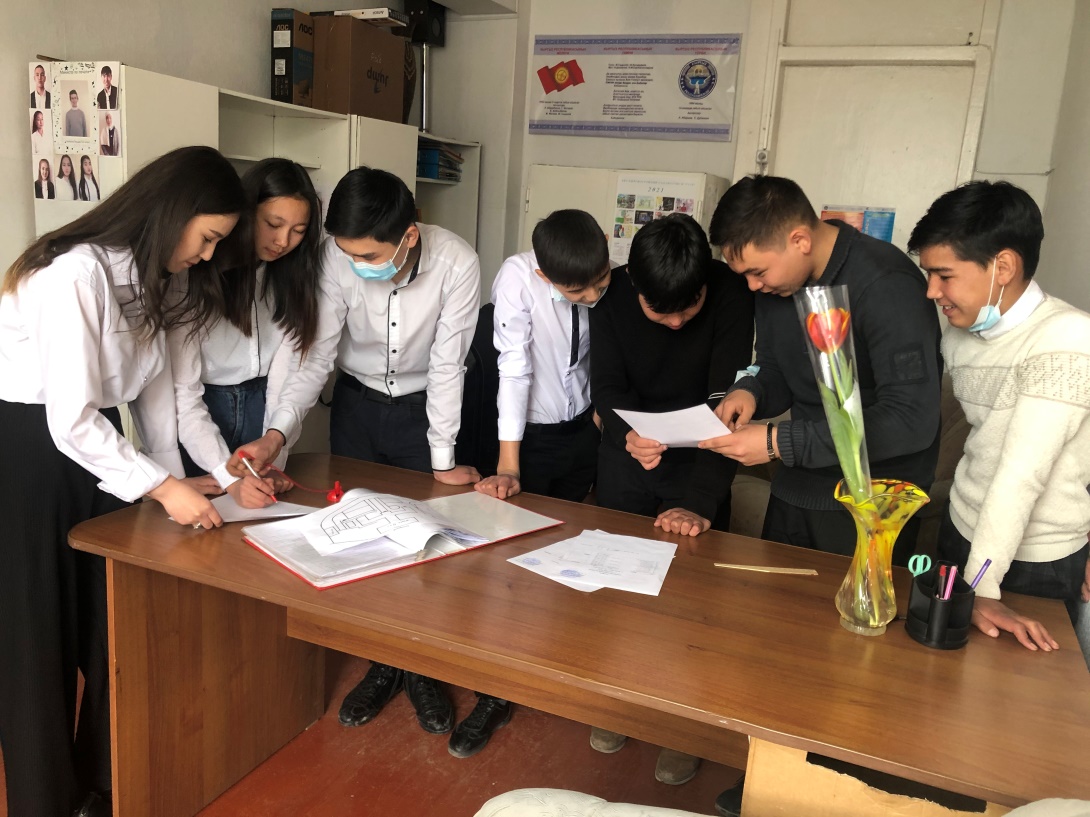 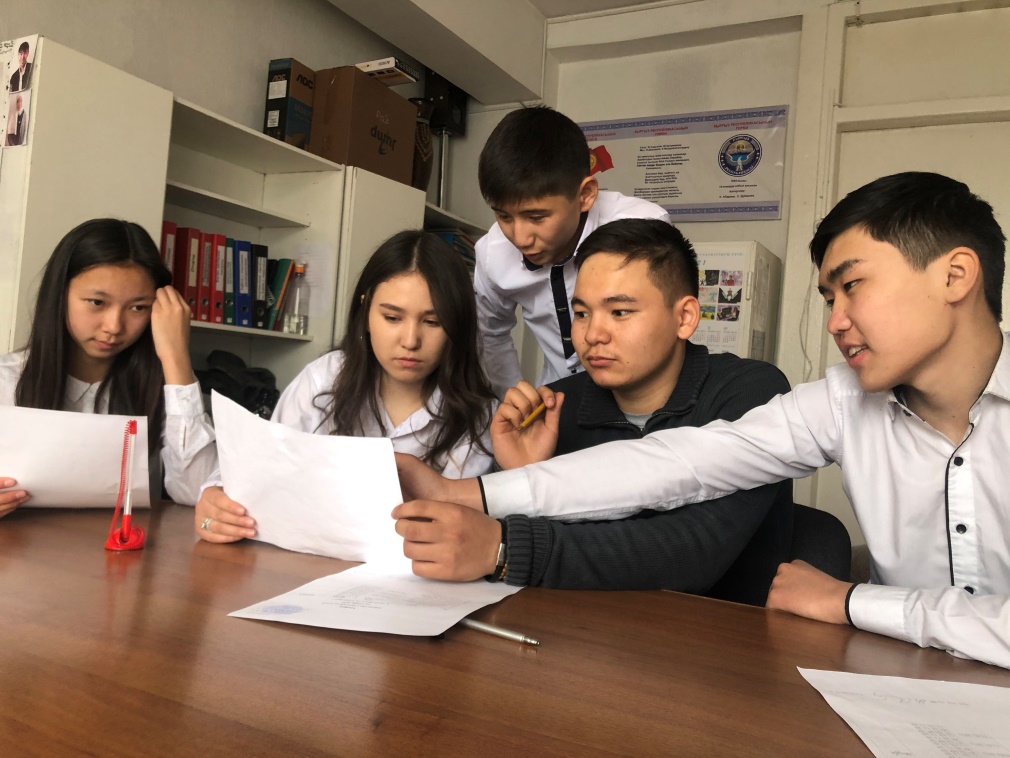 На заседании парламента было принято:каждый день помогать дежурным учителям измерять температуру учеников при входе;проводить заседание школьного парламента один раз в неделю, по пятницам 12:00 часов;надзор за организованными субботниками.В течение каждой четверти проводили два заседания школьного парламента.Все мероприятия, организованные в рамках школы, были проведены в соответствии с планом воспитательной работы на 2020-2021 учебный год с учетом эпидемической ситуации.  Выбранные фрагменты↓Торжественная линейка, посвященная празднику Первого звонка (приняли участие в линейке только первые классы).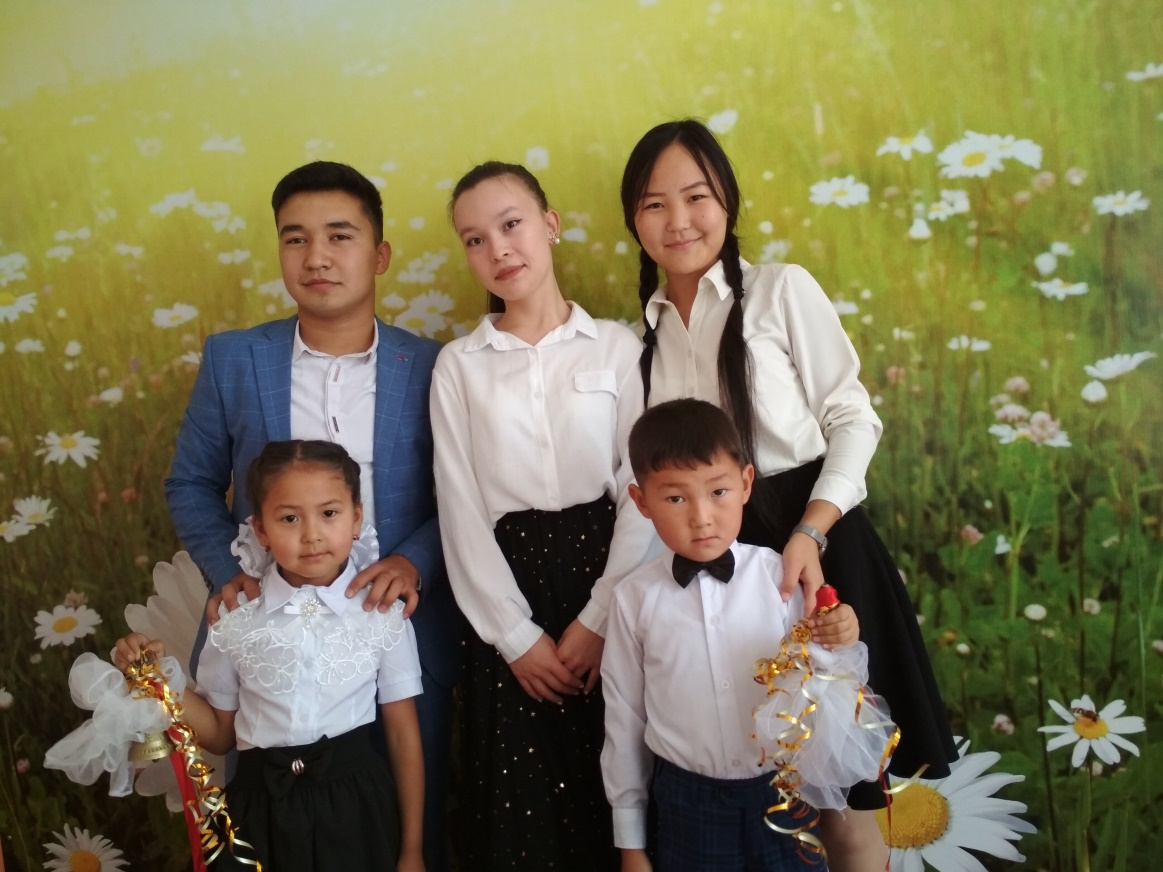 Надзор за организованными субботниками.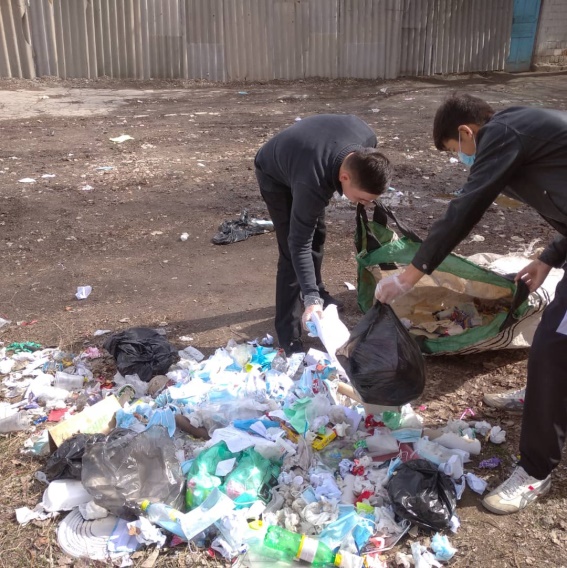 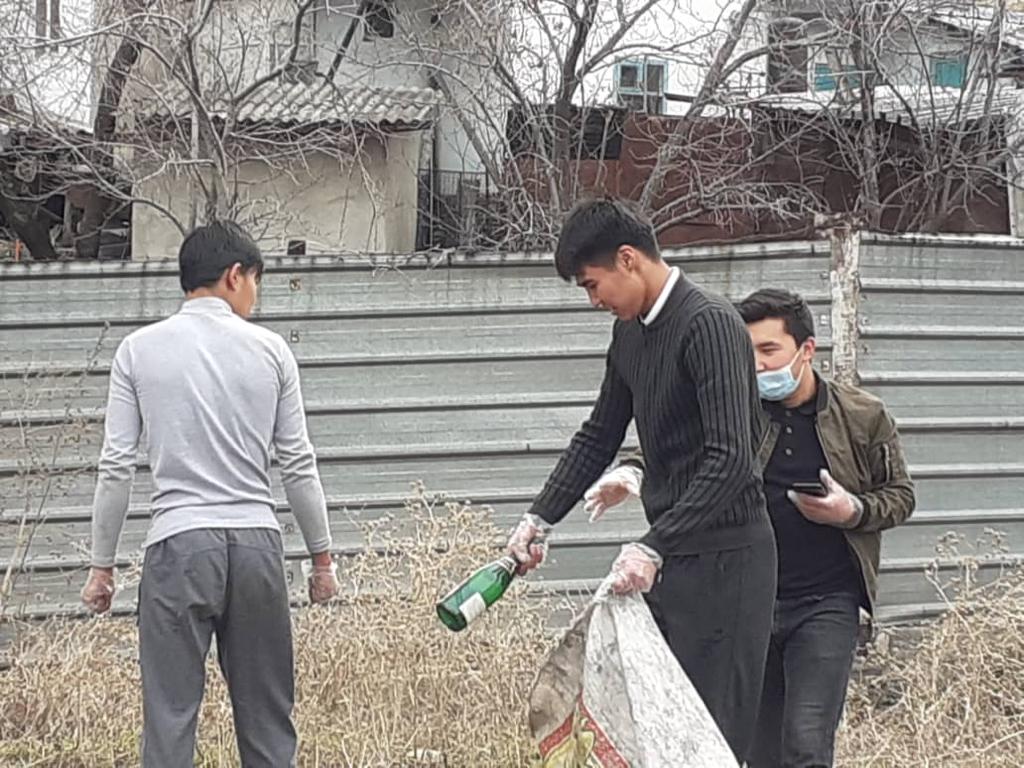 Члены школьного парламента приняли активное участие в онлайн-встречах лидеров школ города Бишкек.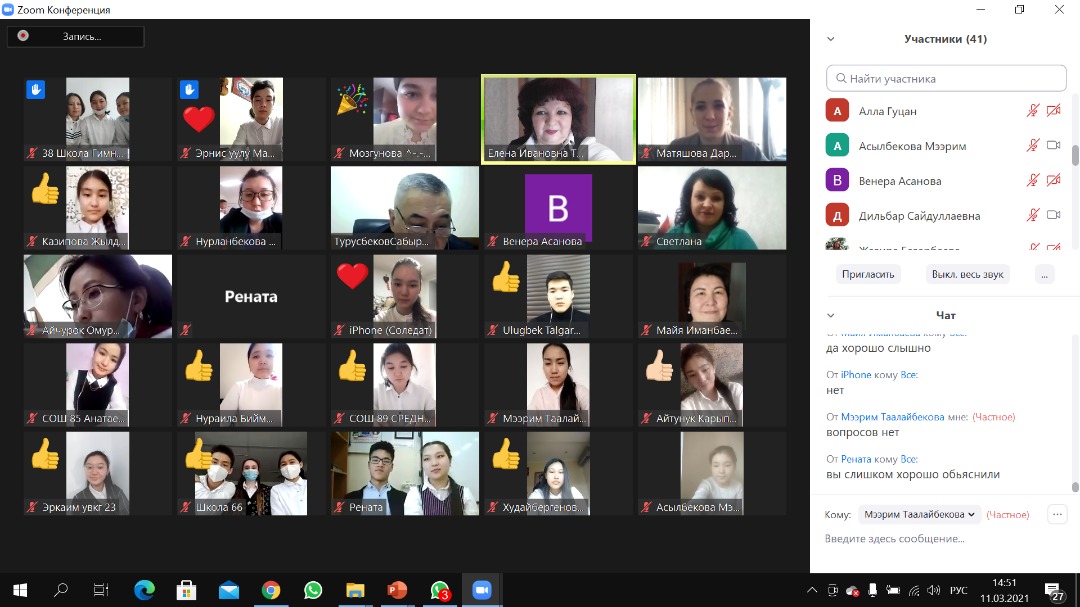 Была приготовлена видео-презентация, посвященная ко дню белого колпака. И проводили интеллектуальные, спортивные состязания.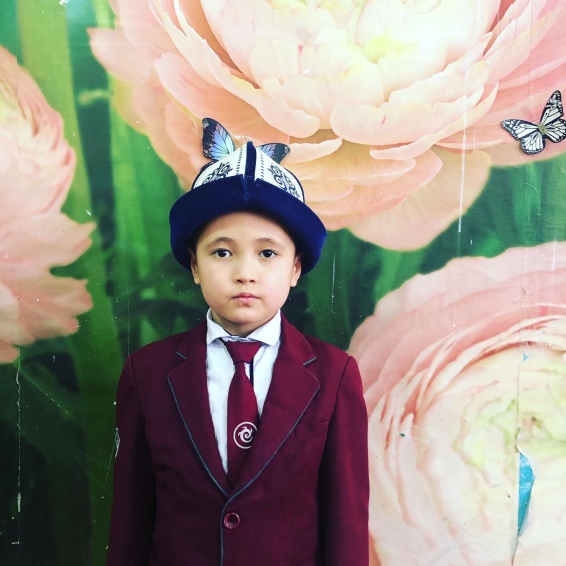 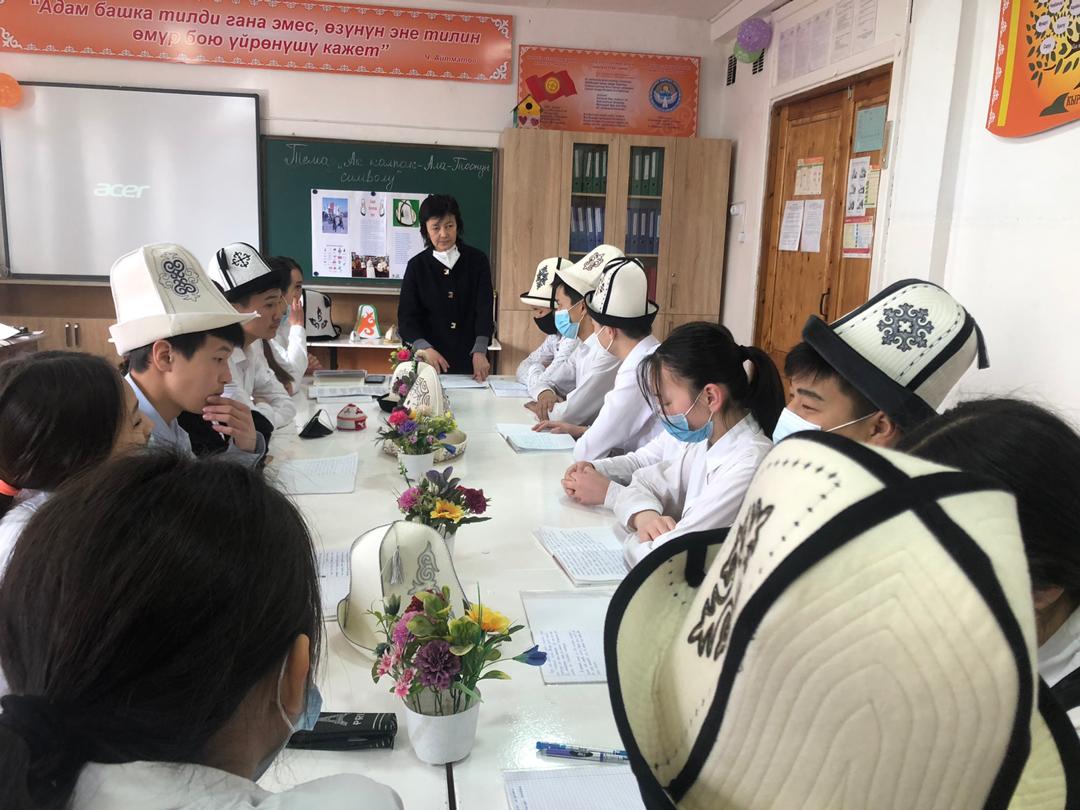 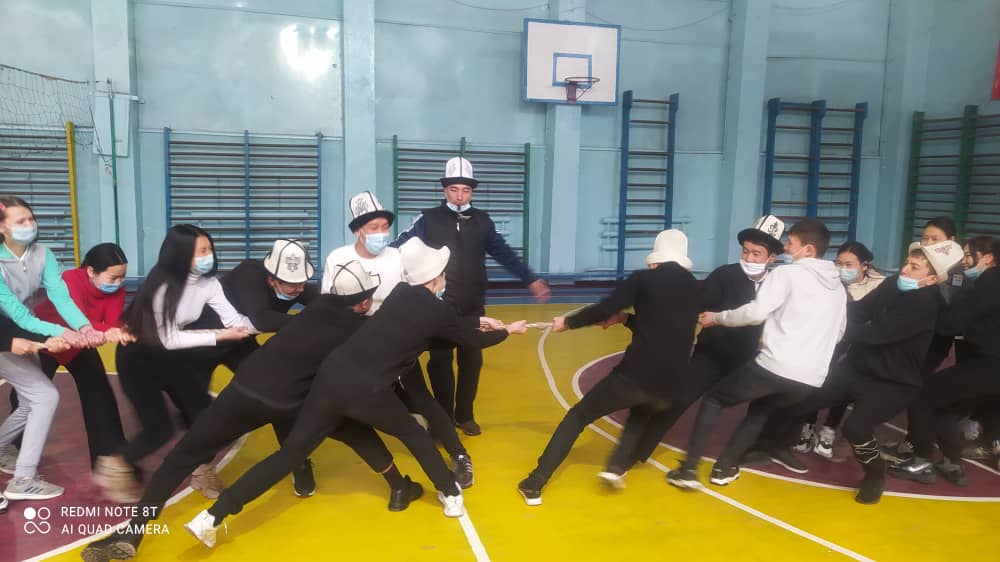 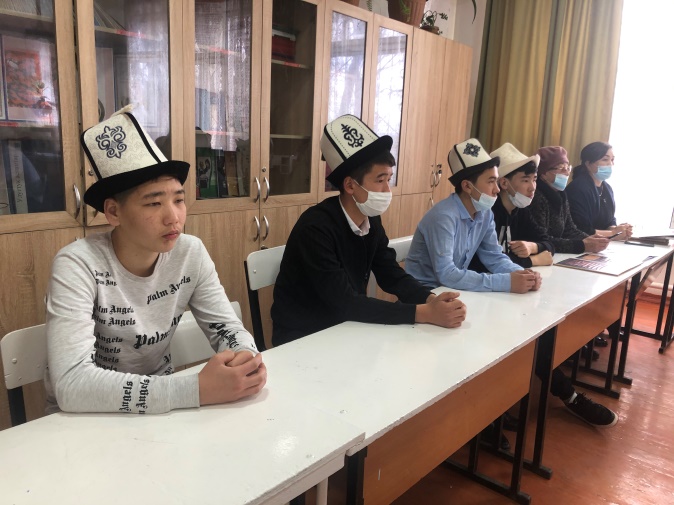 Проведены открытые уроки: «Дорога Победы!» среди учащихся старших классов на знание истории Городов-Героев-акция «Бессмертный полк»Был оформлен «Уголок памяти» посвящённый к 76-летию Победы в Великой Отечественной войне и участвовали в онлайн акциях и конкурсах:-конкурс видеороликов «Бессмертные письма-правда о войне» и т.д.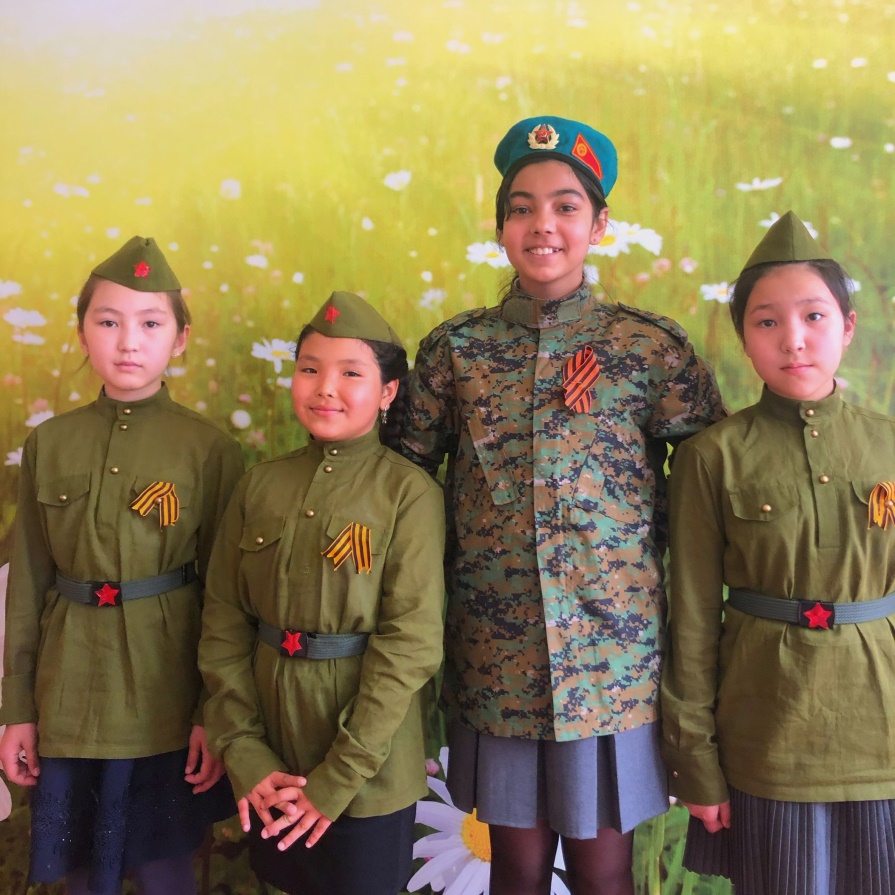 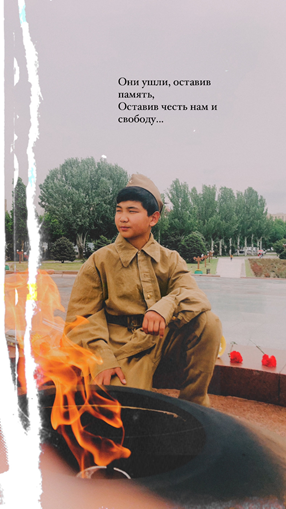 Организатор ВР:				Барктабасова Э.У. Отчето проделанной работе парламента средней школы №32 Свердловского района, города Бишкек за I полугодие 2021-2022 учебного годаЦель нашей работы: содействовать развитию творческого потенциала учащихся в процессе внеурочной деятельности.Методы воспитания: убеждение, положительный пример, одобрение, обсуждение, требование.15 сентября школа открывает двери для своих учеников. Проводился торжественная линейка, посвященная дню Знаний - «Здравствуй, школа!»24 сентября состоялось первое парламентского заседание нового составаШкольный парламент вместе с старшеклассниками прямо при входе в школу поздравляли наших дорогих учителей и дарили цветы.В честь Дня пожилого человека 1 октября запущена акция «День добра и уважения!».  В результате школьный парламент вместе с заместителем директора по воспитательной работе Самиевой Наргизой Холбутаевной и организатором Барктабасовой Элизой Уланбековной подготовили продуктовые пакеты для учителей пенсионеров и поздравили каждого из них.Осенний бал для 7-8 классов провели с помощью школьного парламента.Были распределены участки по классам для утепление окон. Школьный парламент контролировал всю работу.Проверка дневников с 5-11 класс. В проверку дневников подключили школьного парламента. Были заинтересованы в этой работе.Проверка внешного вида и посещаемости учащихся было ежедневно.За нарушении устава школы были приняты строгие меры к учащимся часто пропускающие занятия и были взяты на контроль.Раз в неделю было проведено проверка учебников и школьного принадлежности у учащихся с 5-11 кл. Подключены мин.образования школьного парламента. В первой черверти  каждую субботу проводились субботники с участием, всего пед. коллектива, и тех. персонала, и учеников под девизом;«И чистую планету,Нам нужно сохранить.Ведь на планете этойНам долго ещё жить!». Школьный парламент контролировал всю работу. Во второй четверти каждую пятницу проводились генеральные уборки всех учебных помещений и дезинфекция школы.  Школьный парламент контролировал всю работу. Лидеры и президент школьной организации «Юность» принимали активное участие в каждую среду в цикле тренингов для лидеров ДЮО «Манас» ЦДТ Свердловского района г. Бишкек на темы: «Как стать лидером», «Повышение экологической ответственности», «Компьютерная зависимость», «ЗОЖ», «СТОП ВИЧ/СПИД», «Школьный рэкет», «Предупреждение конфликтов в молодёжной среде».  4 декабря - День Манаса. В целях патриотического воспитания во время каждого перерыва школьникам зачитывались отрывки из эпоса «Манас». 15-декабря состоялся круглый стол для лидеров школ и завучей по воспитательной работе Свердловского района г. Бишкек на тему: “Профилактика правонарушений среди несовершеннолетних и оказание профориентационной поддержки учащимся в выборе сферы будущей профессиональной деятельности”. Лидеры школьной организации «Юность »: Маликов Өмүрбек,Жаналиев Эрмек,Таалайбекова Адиля,Кубанычбекова Малика и шон Мирлан уулу Илгиз вместе с организатором школы Барктабасовой Элиза Уланбековной участвовали в круглом столе упомянутый выше в КГЮА.Организатор ВР:				Барктабасова Э.У.